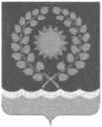 АДМИНИСТРАЦИЯ ПОСЕЛЕНИЯ ЩАПОВСКОЕ В ГОРОДЕ МОСКВЕ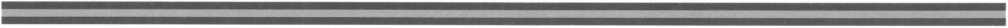 РАСПОРЯЖЕНИЕОт 24.02.2014                                                                                                                 № 8О признании утратившими силу отдельных нормативно-правовых актов администрации поселения Щаповское в городе МосквеВ целях приведения отдельных нормативно-правовых актов администрации поселения Щаповское в соответствие с действующим законодательством 1.  Признать утратившими силу с 24.02.2014 г.  Распоряжение администрации поселения Щаповское в городе Москве  от 02.10.2013 № 61 «О внесении изменений в распоряжение № 1 от 09.01.2013 г. о назначении ответственных лиц за осуществление обмена информацией»    Контроль за исполнением настоящего постановления оставляю за собой.Глава администрациипоселения Щаповское                                                                                П.Н.Бондарев